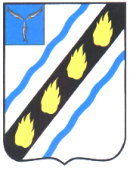 АДМИНИСТРАЦИЯСОВЕТСКОГО МУНИЦИПАЛЬНОГО  РАЙОНАСАРАТОВСКОЙ ОБЛАСТИПОСТАНОВЛЕНИЕ                               р.п. СтепноеО внесении изменений в постановление администрацииСоветского муниципального района от 14.10.2022 № 586В соответствии с Федеральным законом от 06.10.2003 №131-ФЗ «Об общих принципах организации местного самоуправления в Российской Федерации» и руководствуясь Уставом Советского муниципального района, администрация Советского муниципального района ПОСТАНОВЛЯЕТ:1. Внести в приложение к постановлению администрации Советского муниципального района от 14.10.2022 № 586 «Об утверждении муниципальной программы «Развитие и сохранение культуры в Советском муниципальном районе»» (с изменениями от 24.01.2023 № 25, 14.03.2023 № 122) следующие изменения:          1) в паспорте раздел «Объемы финансового обеспечения муниципальной программы» изложить в следующей редакции:«»; 2) в паспорте подпрограммы № 1 раздел «Объемы финансового обеспечения муниципальной подпрограммы» изложить в следующей редакции:«»;         3) в паспорте подпрограммы № 2 раздел «Объемы финансового обеспечения муниципальной подпрограммы» изложить в следующей редакции:«»;4) приложение № 3 к программе«Сведения об объемах и источниках финансового обеспечения Программы» изложить в новой редакции (прилагается).          2. Настоящее постановление вступает в силу со дня его официального опубликования и распространяется на правоотношения, возникшие с 26 апреля 2023 года.Глава Советскогомуниципального района                                                                    С.В. ПименовЧекмарева И.М.5-00-54	                                                                                                                                                                Приложение к постановлению администрации                                                                                                                                                                Советского муниципального района от 10.05.2023 № 212                                                                                                            «Приложение №3 к муниципальной программе                                     «Развитие и сохранение культуры в Советском                                                                                                          муниципальном районе»Сведения об объемах и источниках финансового обеспечениямуниципальной программы "Развитие и сохранение культуры в Советском муниципальном районе"».Верно:Руководитель аппарата                                                                                                       И.Е. ГригорьеваОбъемы финансового обеспечения муниципальной программы, в том числе по годам:Расходы (тыс. руб.)Расходы (тыс. руб.)Расходы (тыс. руб.)Расходы (тыс. руб.)Объемы финансового обеспечения муниципальной программы, в том числе по годам:всего2023 г.2024 г.2025 г.12345всего:115 085,849 474,133 111,032 500,7в том числе:местный бюджет91 697,730 291,130 955,930 450,7областной бюджет (прогнозно)17 164,917 071,493,50,0федеральный бюджет (прогнозно)73,261,611,60,0внебюджетные источники (прогнозно)6 150,02 050,02 050,02 050,0Объемы финансового обеспечения муниципальной программы, в том числе по годам:Расходы (тыс. руб.)Расходы (тыс. руб.)Расходы (тыс. руб.)Расходы (тыс. руб.)Объемы финансового обеспечения муниципальной программы, в том числе по годам:всего2023 г.2024 г.2025 г.1234512345всего:19 102,28 669,75 390,95 041,6в том числе:местный бюджет15 261,25 033,85 235,84 991,6областной бюджет (прогнозно)3 667,83 574,393,50,0федеральный бюджет (прогнозно)23,211,611,60,0внебюджетные источники (прогнозно)150,050,050,050,0Объемы финансового обеспечения муниципальной программы, в том числе по годам:Расходы (тыс. руб.)Расходы (тыс. руб.)Расходы (тыс. руб.)Расходы (тыс. руб.)Объемы финансового обеспечения муниципальной программы, в том числе по годам:всего2023 г.2024 г.2025г.12345всего:66 440,830 956,817 872,517 611,5в том числе:местный бюджет46 893,715 409,715 872,515 611,5областной бюджет (прогнозно)13 497,113 497,10,00,0федеральный бюджет (прогнозно)50,050,00,00,0внебюджетные источники (прогнозно)6 000,02 000,02 000,02 000,0№ппНаименование мероприятийИсточники финансированияСрок исполненияВсего, тыс.рубОбъем финансирования по годам, тыс.рубОбъем финансирования по годам, тыс.рубОбъем финансирования по годам, тыс.рубОтветственный за выполнение мероприятия№ппНаименование мероприятийИсточники финансированияСрок исполненияВсего, тыс.руб202320242025Ответственный за выполнение мероприятия123456789Подпрограмма 1. Библиотечное обслуживание населения.Подпрограмма 1. Библиотечное обслуживание населения.Подпрограмма 1. Библиотечное обслуживание населения.Подпрограмма 1. Библиотечное обслуживание населения.Подпрограмма 1. Библиотечное обслуживание населения.Подпрограмма 1. Библиотечное обслуживание населения.Подпрограмма 1. Библиотечное обслуживание населения.Подпрограмма 1. Библиотечное обслуживание населения.Подпрограмма 1. Библиотечное обслуживание населения.1.Основное мероприятие:Организация предоставления доступа к фондам библиотек, информационного и справочно-библиографического обслуживания населенияместный бюджет2023-202515 261,25 033,85 235,84 991,6МБУК«ЦБС СМРСО»(по согласованию)1.Основное мероприятие:Организация предоставления доступа к фондам библиотек, информационного и справочно-библиографического обслуживания населенияобластной бюджет (прогнозно)2023-20253 667,83 574,393,50,0МБУК«ЦБС СМРСО»(по согласованию)1.Основное мероприятие:Организация предоставления доступа к фондам библиотек, информационного и справочно-библиографического обслуживания населенияфедеральный бюджет (прогнозно)2023-202523,211,611,60,0МБУК«ЦБС СМРСО»(по согласованию)1.Основное мероприятие:Организация предоставления доступа к фондам библиотек, информационного и справочно-библиографического обслуживания населениявнебюджетные источники (прогнозно)2023-2025150,050,050,050,0МБУК«ЦБС СМРСО»(по согласованию)1.ИТОГО, в том числе:2023-202519 102,28 669,75 390,95 041,6МБУК«ЦБС СМРСО»(по согласованию)1.1.Мероприятие 1                             Расходы на выполнение муниципальных заданий муниципальными бюджетными и автономными учреждениямиместный бюджет2023-202515 156,64 929,25 235,84 991,6МБУК«ЦБС СМРСО»(по согласованию)1.1.Мероприятие 1                             Расходы на выполнение муниципальных заданий муниципальными бюджетными и автономными учреждениямиобластной бюджет (прогнозно)2023-20250,00,00,00,0МБУК«ЦБС СМРСО»(по согласованию)1.1.Мероприятие 1                             Расходы на выполнение муниципальных заданий муниципальными бюджетными и автономными учреждениямифедеральный бюджет (прогнозно)2023-20250,00,00,00,0МБУК«ЦБС СМРСО»(по согласованию)1.1.Мероприятие 1                             Расходы на выполнение муниципальных заданий муниципальными бюджетными и автономными учреждениямивнебюджетные источники (прогнозно)2023-2025150,050,050,050,0МБУК«ЦБС СМРСО»(по согласованию)1.2.Мероприятие 2                      Обеспечение сохранения достигнутых показателей повышения оплаты труда отдельных категорий работников бюджетной сферыместный бюджет2023-2025104,6104,60,00,0МБУК«ЦБС СМРСО»(по согласованию)1.2.Мероприятие 2                      Обеспечение сохранения достигнутых показателей повышения оплаты труда отдельных категорий работников бюджетной сферыобластной бюджет (прогнозно)2023-20253 380,83 380,80,00,0МБУК«ЦБС СМРСО»(по согласованию)1.3.Мероприятие 3Комплектование книжных фондов муниципальных общедоступных библиотекобластной бюджет (прогнозно)2023-2025187,093,593,50,0МБУК«ЦБС СМРСО»(по согласованию)1.3.Мероприятие 3Комплектование книжных фондов муниципальных общедоступных библиотекфедеральный бюджет (прогнозно)2023-202523,211,611,60,0МБУК«ЦБС СМРСО»(по согласованию)1.4.Мероприятие 4 Обеспечение укрепления материально-технической базы муниципальных учреждений культуры за счет средств, выделяемых из резервного фонда Правительства Саратовской областиобластной бюджет (прогнозно)2023-2025100,0100,00,00,0Подпрограмма 2. Организация культурно-досуговой деятельностиПодпрограмма 2. Организация культурно-досуговой деятельностиПодпрограмма 2. Организация культурно-досуговой деятельностиПодпрограмма 2. Организация культурно-досуговой деятельностиПодпрограмма 2. Организация культурно-досуговой деятельностиПодпрограмма 2. Организация культурно-досуговой деятельностиПодпрограмма 2. Организация культурно-досуговой деятельностиПодпрограмма 2. Организация культурно-досуговой деятельностиПодпрограмма 2. Организация культурно-досуговой деятельности2.Основное мероприятие:Обеспечение доступности культурно-досугового обслуживания населения, развитие и  популяризация национальных культурместный бюджет2023-202546 893,715 409,715 872,515 611,5МБУК«ЦКС СМРСО»(по согласованию)2.Основное мероприятие:Обеспечение доступности культурно-досугового обслуживания населения, развитие и  популяризация национальных культуробластной бюджет (прогнозно)2023-202513 497,113 497,10,00,0МБУК«ЦКС СМРСО»(по согласованию)2.Основное мероприятие:Обеспечение доступности культурно-досугового обслуживания населения, развитие и  популяризация национальных культурфедеральный бюджет (прогнозно)2023-202550,050,00,00,0МБУК«ЦКС СМРСО»(по согласованию)2.Основное мероприятие:Обеспечение доступности культурно-досугового обслуживания населения, развитие и  популяризация национальных культурвнебюджетные источники (прогнозно)2023-20256 000,02 000,02 000,02 000,0МБУК«ЦКС СМРСО»(по согласованию)ИТОГОв том числе:2023-202566 440,830 956,817 872,517 611,5МБУК«ЦКС СМРСО»(по согласованию)2.1.Мероприятие 1.  Расходы на выполнение муниципальных заданий муниципальными бюджетными и автономными учреждениямиместный бюджет2023-202546 475,414 991,415 872,515 611,5МБУК«ЦКС СМРСО»(по согласованию)2.1.Мероприятие 1.  Расходы на выполнение муниципальных заданий муниципальными бюджетными и автономными учреждениямиобластной бюджет (прогнозно)2023-20250,00,00,00,0МБУК«ЦКС СМРСО»(по согласованию)2.1.Мероприятие 1.  Расходы на выполнение муниципальных заданий муниципальными бюджетными и автономными учреждениямивнебюджетные источники (прогнозно)2023-20256 000,02 000,02 000,02 000,0МБУК«ЦКС СМРСО»(по согласованию)2.2.Мероприятие 2 Обеспечение сохранения достигнутых показателей повышения оплаты труда отдельных категорий работников бюджетной сферыместный бюджет2023-2025369,5369,50,00,0МБУК«ЦКС СМРСО»(по согласованию)2.2.Мероприятие 2 Обеспечение сохранения достигнутых показателей повышения оплаты труда отдельных категорий работников бюджетной сферыобластной бюджет (прогнозно)2023-202511 946,111 946,10,00,0МБУК«ЦКС СМРСО»(по согласованию)2.3.Мероприятие 3 Обеспечение выполнения текущего и капитального ремонтов в учреждениях культурыместный бюджет2023-202548,848,80,00,0МБУК«ЦКС СМРСО»(по согласованию)2.3.Мероприятие 3 Обеспечение выполнения текущего и капитального ремонтов в учреждениях культурыобластной бюджет (прогнозно)2023-20251 500,01 500,00,00,0МБУК«ЦКС СМРСО»(по согласованию)2.4.Мероприятие 4             Государственная поддержка лучших работников сельских учреждений культурыобластной бюджет (прогнозно)2021-20241,01,00,00,0МБУК«ЦКС СМРСО»(по согласованию)2.4.Мероприятие 4             Государственная поддержка лучших работников сельских учреждений культурыфедеральный бюджет (прогнозно)2021-20241,01,00,00,0МБУК«ЦКС СМРСО»(по согласованию)2.5.Мероприятие 5                               Обеспечение укрепления материально-технической базы муниципальных учреждений культуры за счет средств, выделяемых из резервного фонда Правительства Саратовской областиобластной бюджет (прогнозно)2023-202550,050,00,00,0МБУК«ЦКС СМРСО»(по согласованию)Подпрограмма 3. Обеспечение по предоставлению услуг прочих учреждений (централизованная бухгалтерия, хозяйственный персонал)Подпрограмма 3. Обеспечение по предоставлению услуг прочих учреждений (централизованная бухгалтерия, хозяйственный персонал)Подпрограмма 3. Обеспечение по предоставлению услуг прочих учреждений (централизованная бухгалтерия, хозяйственный персонал)Подпрограмма 3. Обеспечение по предоставлению услуг прочих учреждений (централизованная бухгалтерия, хозяйственный персонал)Подпрограмма 3. Обеспечение по предоставлению услуг прочих учреждений (централизованная бухгалтерия, хозяйственный персонал)Подпрограмма 3. Обеспечение по предоставлению услуг прочих учреждений (централизованная бухгалтерия, хозяйственный персонал)Подпрограмма 3. Обеспечение по предоставлению услуг прочих учреждений (централизованная бухгалтерия, хозяйственный персонал)Подпрограмма 3. Обеспечение по предоставлению услуг прочих учреждений (централизованная бухгалтерия, хозяйственный персонал)Подпрограмма 3. Обеспечение по предоставлению услуг прочих учреждений (централизованная бухгалтерия, хозяйственный персонал)3.Основное мероприятие                               Обеспечение предоставления услуг прочих учреждений (централизованная бухгалтерия, хозяйственный персонал)местный бюджет2023-202529542,89847,69847,69847,6МКУ«ЦБУК СМРСО»(по согласованию)3.Основное мероприятие                               Обеспечение предоставления услуг прочих учреждений (централизованная бухгалтерия, хозяйственный персонал)ИТОГО:2023-202529542,89847,69847,69847,6МКУ«ЦБУК СМРСО»(по согласованию)3.1Мероприятие 1.  Расходы на обеспечение деятельности муниципальных казенных учрежденийместный бюджет2023-202529542,89847,69847,69847,6МКУ«ЦБУК СМРСО»(по согласованию)4.Всего по программе "Развитие и сохранение культуры Советского муниципального района"местный бюджет2023-202591 697,730 291,130 955,930 450,74.Всего по программе "Развитие и сохранение культуры Советского муниципального района"областной бюджет (прогнозно)2023-202517 164,917 071,493,50,04.Всего по программе "Развитие и сохранение культуры Советского муниципального района"федеральный бюджет (прогнозно)2023-202573,261,611,60,04.Всего по программе "Развитие и сохранение культуры Советского муниципального района"внебюджетные источники (прогнозно)2023-20256 150,02 050,02 050,02 050,0ИТОГО:2023-2025115 085,849 474,133 111,032 500,7